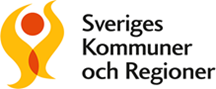 Revisionsberättelse kommunalförbund med direktion 2022Mall: Revisionsberättelse kommunalförbund med direktion 

Svart text = text i grundförslaget
Blå text = alternativa formuleringar
Fet text = kommentarer
Revisorerna i ÅÅ kommunalförbund	datum											Till		Fullmäktige i respektive 			medlemskommun/region
 									 								Revisionsberättelse för år 20ZZVi, av fullmäktige utsedda revisorer, har granskat den verksamhet som bedrivits i kommunalförbundet (organisationsnummer yyyyyy-yyy) av dess direktion/styrelse (och genom utsedda lekmannarevisorer/revisorer den verksamhet som bedrivits i kommunalförbundets företag (om kommunalförbundet också äger företag i vilka lekmannarevisorer utses).
Granskningen har utförts av sakkunniga som biträder revisorerna. Kommentar (till ovan): Detta är inledningen på revisionsberättelsen, den tydliggör vad revisionsberättelsen avser. Direktionen/styrelsen ansvarar för att verksamheten bedrivs enligt gällande mål, beslut och riktlinjer samt de lagar och föreskrifter som gäller för verksamheten. De ansvarar också för att det finns en tillräcklig intern kontroll.Revisorerna ansvarar för att granska verksamhet, intern kontroll och räkenskaper och pröva om verksamheten bedrivits enligt de uppdrag, mål, lagar och föreskrifter som gäller för verksamheten.Kommentar (till ovan): Avsnittet gör en bestämning av olika aktörers uppdrag och ansvar, med syfte att ge läsaren information om vem som svarar för vad.Granskningen har utförts enligt kommunallagen, god revisionssed i kommunal verksamhet, förbundsordningen och revisionsreglementet. Granskningen har haft den omfattning och inriktning samt givit det resultat som redovisas i bilagan ”Revisorernas redogörelse”.Kommentar (till ovan): Revisorerna redovisar här utifrån vilka grunder revisionen har genomförts, med vilken inriktning och omfattning.Här kan revisorerna också lämna särskilt viktiga upplysningar av betydelse för förståelsen av revisionsberättelse eller som annars inte skulle komma till allmän kännedom. 
Vi bedömer sammantaget att direktionen/styrelsen i ÅÅ kommunalförbund har bedrivit verksamheten på ett ändamålsenligt och från ekonomisk synpunkt tillfredsställande sätt. Vi bedömer att räkenskaperna i allt väsentligt är rättvisande. Vi bedömer att direktionens/styrelsens interna kontroll har varit tillräcklig.Vi bedömer sammantaget att resultatet enligt årsredovisningen är 
förenligt med de finansiella mål och verksamhetsmål som direktionen/styrelsen uppställt.
Kommentar (till ovan): Här ovan redovisar revisorerna resultatet av granskningen och för ansvarsprövningen särskilt viktiga iakttagelser och bedömningar. Grundtexten i förlagan utgår från en positiv bedömning, men den lokala revisionsberättelsen formuleras givetvis utifrån faktiska resultat av granskningen. 
En mer negativ bedömning kan t ex uttryckas i termer av inte helt tillfredsställande…, inte fullt tillräcklig…, inte fullt förenligt… respektive otillfredsställande…, otillräcklig… eller ej förenligt….I bedömningen av resultatet kan revisorerna alternativt ha anledning att kommentera mål för mål och/eller kommentera direktionens/styrelsens bedömning av årets resultat. Exempel:Vi bedömer att resultatet enligt årsredovisningen vad gäller….. inte är förenligt med mål X. Vi bedömer i övrigt att resultatet enligt årsredovisningen är förenligt med övriga finansiella mål och verksamhetsmål.Vi bedömer att räkenskaperna inte är rättvisande. Årsredovisningen är inte upprättad i enlighet med kommunal redovisningslag och god redovisningssed (+ huvudsaklig iakttagelse från granskningen).En fördjupad information om resultatet av granskningen förmedlas i allmänhet i en revisionsredogörelse som bifogas revisionsberättelsen.Kommentar (till nedanstående): Här redovisas revisorernas uttalanden. 
Revisorernas bedömning i ansvarsprövningsfrågan ska framgå tydligt tillsammans med relevant grund enligt God revisionssed 2014 kapitel 8. Det finns huvudsakligen tre alternativa uttalanden för revisorerna eller en kombination av dessa:Revisorerna tillstyrker att ansvarsfrihet beviljas:Vi tillstyrker att respektive fullmäktige beviljar ansvarsfrihet för direktionen/styrelsen samt de enskilda ledamöterna i densamma.Revisorerna riktar anmärkning:Vi riktar anmärkning mot direktionen/styrelsen för brister i styrning och intern kontroll av verksamheten.Vi tillstyrker att respektive fullmäktige beviljar ansvarsfrihet för direktionen/styrelsen samt enskilda ledamöter i densamma.Revisorerna avstyrker ansvarsfrihet:Vi avstyrker att respektive fullmäktige beviljar ansvarsfrihet för direktionen/styrelsen för obehörigt beslutsfattande.Kommentar: I kommunalförbund med direktion är det direktionen som fastställer årsredovisningen, därför innehåller inte revisionsberättelsen något uttalande till fullmäktigeförsamlingarna i denna fråga. Om granskningen av årsredovisningen har visat på något av betydelse för ansvarsprövningen får revisorerna framföra detta under bedömningen av räkenskaperna ovan. Vi åberopar bifogade redogörelse och rapporter.EE har p.g.a. jäv inte deltagit i granskningen av…Kommentar (till ovan): Här lämnas upplysning om någon revisor är vald med undantag och om eventuella jävsförhållanden i granskningen. Ort  20ZZ ZZ ZZUnderskrifter xx	xx	xx	xx	xx	xxBilagor: Till revisionsberättelsen hör bilagorna:Revisorernas redogörelse (om en sådan finns)De sakkunnigas rapporter (nr  – )Granskningsrapporter från lekmannarevisorerna i AB….. (nr  – )Revisionsberättelser från AB…..(nr – ), Stiftelser.. (nr  – ), Ekonomiska föreningar (nr – )Kommentar till bilagorna: De bilagor ovan som är markerade med fet stil skall bifogas revisionsberättelsen, enligt lag.  